427785,  Удмуртская Республика,  Можгинский район,  д.Мельниково,  ул.Нагорная,1,                  тлф. (факс) 73-2-29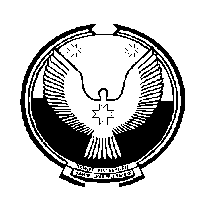 от 26 июня 2019 года № 89                                                                                                              Управлению сельского хозяйства                                                                                                              Администрации МО «Можгинский район»                                                                                                              Афанасьеву Ф.В.Основные показатели по животноводству в ЛПХпо муниципальному образованию «Мельниковское»  на 01 июля  2019годаИнформация по поголовью животных в ЛПХСпециалист  Администрации МО «Мельниковское»                                     Л.А.СергееваАдминистрация муниципального образования«Мельниковское»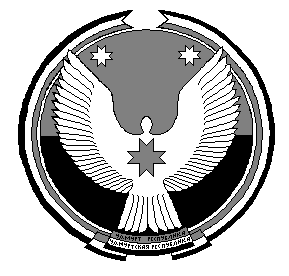          «Удмурт Пычас»   муниципал кылдытэтлэн         Администрациез№ПоказателиСоглашение на 2018 г.Факт на 01.01.2019 г.Факт к соглашению1Крупный рогатый скот (гол)1032В т.ч. коров353Свиней (гол)854Валовое производство молока (тонн):- за месяц- с начала года5Удой молока от 1 коровы (кг.)- за месяц- с начала года6Реализация скота и птицы на убой (в живом весе) тонн всего:Вид животных, головНаличие на начало месяцаПриходПриходРасходРасходНаличие на конец месяцаВид животных, головНаличие на начало месяцаПолучено приплодаПриобретеноУбойПродажаНаличие на конец месяцаКРС----        103В т.ч.коров----35Свиньи--85Овцы----210Козы----47Лошади------